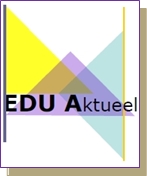 Opdracht 1: Materialen en middelenWat zijn materialen en middelen?Middelen zijn bijvoorbeeld: bezem, dweil, kar, hamer.Materialen zijn bijvoorbeeld: water, zeep, olie.Middelen slijten, materialen verbruik je; die gaan op. Opdracht 1: MiddelenNoteer hieronder welke middelen (apparaten, machines, gereedschappen) jij het meeste gebruikt tijdens je werk/stage.Zet er bij waar je ze voor gebruikt.Thuis worden natuurlijk ook veel materialen en middelen gebruikt.Noteer hieronder welke materialen en middelen er gebruikt worden in de volgende situaties:Maak foto’s met je mobiele telefoon.Je kunt de foto’s direct uploaden of hieronder in het werkblad plakken.Zet er wel bij hoe het apparaat, gereedschap of machine heet.SituatieMiddelenMaterialenKokenSchoonmakenIn de tuin werkenBoodschappen doen (nee!! niet hamsteren!!)